ОБЩЕСТВО С ОГРАНИЧЕННОЙ ОТВЕТСТВЕННОСТЬЮ
«ГЕОСТРОЙ КМВ»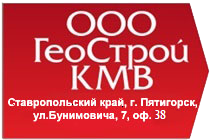 ИНН 2632806374/КПП 263201001 ОГРН 1122651035044Квалификационный аттестат КИ № 26-13-453 от 15.03.2013 г. Кривоносова М. Г.Свидетельство СРО № НР002702 от 16.02.2018 г.Квалификационный аттестат КИ № 07-14-207 от 21.01.2014 г. Шериева К. Р.Свидетельство СРО № 1408 от 26.11.2016 г.Квалификационный аттестат КИ № 26-16-640 от 15.02.2016 г. Давыдова А.С.Свидетельство СРО № НП002513 от 30.11.2016 г.Заказчик — Багдасаров Сурен СергеевичДоговор подряда с ООО «КПК», ОГРН 1132651025650, ИНН 2632809551№ 122-МП-19 от 18.09.2019 г.Разработка документации по проекту планировки
внутриквартальной территории между улицами
Пальмиро Тольятти, Спортивная, Школьная и улицей Шатило
в целях размещения объекта капитального строительства
(магазин, код 4.4)ДОКУМЕНТАЦИЯ ПО ПЛАНИРОВКЕ ТЕРРИТОРИИПРОЕКТ ПЛАНИРОВКИ С ПРОЕКТОМ МЕЖЕВАНИЯ Том 1. Проект планировки территорииЧасть 1. Основная (утверждаемая) часть2301131015-29.02-ППМТ-ПП-1.1г. Пятигорск, 2019 г.ОБЩЕСТВО С ОГРАНИЧЕННОЙ ОТВЕТСТВЕННОСТЬЮ
«ГЕОСТРОЙ КМВ»ИНН 2632806374/КПП 263201001 ОГРН 1122651035044Квалификационный аттестат КИ № 26-13-453 от 15.03.2013 г. Кривоносова М. Г.Свидетельство СРО № НР002702 от 16.02.2018 г.Квалификационный аттестат КИ № 07-14-207 от 21.01.2014 г. Шериева К. Р.Свидетельство СРО № 1408 от 26.11.2016 г.Квалификационный аттестат КИ № 26-16-640 от 15.02.2016 г. Давыдова А.С.Свидетельство СРО № НП002513 от 30.11.2016 г.Заказчик — Багдасаров Сурен СергеевичДоговор подряда с ООО «КПК», ОГРН 1132651025650, ИНН 2632809551№ 122-МП-19 от 18.09.2019 г.Разработка документации по проекту планировки
внутриквартальной территории между улицами
Пальмиро Тольятти, Спортивная, Школьная и улицей Шатило
в целях размещения объекта капитального строительства
(магазин, код 4.4)ДОКУМЕНТАЦИЯ ПО ПЛАНИРОВКЕ ТЕРРИТОРИИПРОЕКТ ПЛАНИРОВКИ С ПРОЕКТОМ МЕЖЕВАНИЯ Том 1. Проект планировки территорииЧасть 1. Основная (утверждаемая) часть2301131015-29.02-ППМТ-ПП-1.1Директор ООО «ГеоСтрой КМВ»	________________	Т.А. МанаенкоГлавный инженер проекта	________________	И.А. ХалинКадастровый инженер	________________	М.Г. Кривоносоваг. Пятигорск, 2019 г.РАЗДЕЛ 1ПРОЕКТ ПЛАНИРОВКИ ТЕРРИТОРИИ.ПОЯСНИТЕЛЬНАЯ ЗАПИСКА1.1. Общие сведенияНастоящая документация по планировке территории в составе проекта планировки территории и проекта межевания территории «Разработка документации по проекту планировки внутриквартальной территории между улицами Пальмиро Тольятти, Спортивная, Школьная и улицей Шатило в целях размещения объекта капитального строительства (магазин, код 4.4)» подготовлена на основании договора подряда, задания на выполнение работ и технического задания оказания услуг по разработке документации по планировке территории.Заказчик — Багдасаров Сурен Сергеевич, паспорт серия 07 02 № 943013, выданный 18.04.2002 г. Управлением внутренних дел гор. Пятигорска Ставропольского края.Подрядчик — Общество с ограниченной ответственностью «КПК», ОГРН 1132651025650, ИНН 2632809551.Разработчик градостроительной документации — Общество с ограниченной ответственностью «ГеоСтрой КМВ», ОГРН 1122651035044, ИНН 2632806374. Расположение проектируемой территории: территория квартала между улицами Пальмиро Тольятти, Спортивная, Школьная и улицей Шатило.Цели разработки и задачи проекта:обеспечение устойчивого развития территории;выделение элементов планировочной структуры проектирования;установление границ земельных участков, предназначенных для размещения и строительства объектов, предназначенных для торговли (магазин, код 4.4);установления параметров планируемого развития элементов планировочной структуры;установления зон планируемого размещения объектов местного значения;установление границ земельных участков и публичных сервитутов;установление границ территорий общего пользования;определение характеристик и очередности планируемого развития территории.Основание для разработки проекта планировки:договор подряда № 122-МП-19 от 18.09.2019 г.;задание на выполнение работ (приложение к договору подряда № 122-МП-19 от 18.09.2019 г.);техническое задание «Разработка документации по проекту планировки внутриквартальной территории между улицами Пальмиро Тольятти, Спортивная, Школьная и улицей Шатило в целях размещения объекта капитального строительства (магазин, код 4.4)».Настоящий проект планировки территории «Разработка документации по проекту планировки внутриквартальной территории между улицами Пальмиро Тольятти, Спортивная, Школьная и улицей Шатило в целях размещения объекта капитального строительства (магазин, код 4.4)» выполнен в соответствии с нормативно-правовыми актами, регулирующими данный вид деятельности:Градостроительный кодекс РФ от 29.12.2004 г. №190-ФЗ (ред. от 02.08.2019) (с изм. и доп., вступ. в силу с 13.08.2019);Земельный кодекс РФ от 25.10.2001 г. №136-ФЗ (ред. от 02.08.2019 г.);Лесной кодекс РФ от 04.12.2006 г. №200-ФЗ (ред. от 27.12.2018 г.);Водный кодекс РФ от 03.06.2006 г. №74-ФЗ (ред. от 02.08.2019 г.);Федеральный закон РФ от 08.11.2007 г. № 257-ФЗ «Об автомобильных дорогах и дорожной деятельности в Российской Федерации и о внесении изменений в отдельные законодательные акты Российской Федерации» (ред. от 02.08.2019 г.);Федеральный закон РФ «О землеустройстве» от 18.06.2001 г. № 78-ФЗ (ред. от 31.12.2017 г.);Федеральный закон РФ от 24.07.2007 г. № 221-ФЗ «О кадастровой деятельности» (ред. от 02.08.2019 г.);Федеральный закон РФ от 14.03.1995 г. № 33-ФЗ «Об особо охраняемых природных территориях» (ред. от 26.07.2019 г.);Федеральный закон РФ от 25.06.2002 г. № 73-ФЗ «Об объектах культурного наследия (памятниках истории и культуры) народов Российской Федерации) (ред. от 18.07.2019 г.);Федеральный закон РФ от 10.01.2009 г. № 7-ФЗ «Об охране окружающей
среды» (ред. от 27.12.2018 г.);Постановление Правительства Российской Федерации от 18.04.2016 г. № 322 «Об утверждении Положения о представлении в федеральный орган исполнительной власти (его территориальные органы), уполномоченный Правительством Российской Федерации на осуществление государственного кадастрового учета, государственной регистрации прав, ведение Единого государственного реестра недвижимости и предоставление сведений, содержащихся в Едином государственном реестре недвижимости, федеральными органами исполнительной власти, органами государственной власти субъектов Российской Федерации и органами местного самоуправления дополнительных сведений, воспроизводимых на публичных кадастровых картах (ред. от 15.07.2019 г.) (с изм. и доп., вступ. в силу с 01.09.2019 г.);Постановление Правительства РФ от 31.03.2017 г. № 402 «Об утверждении Правил выполнения инженерных изысканий, необходимых для подготовки документации по планировке территории, и о внесении изменений в постановление Правительства Российской Федерации от 19.01.2006 г. № 20» (ред. от 16.09.2019 г.);Приказ Министерства строительства и жилищно-коммунального хозяйства Российской федерации от 25.04.2017 г. № 742/пр «О порядке установления и отображения красных линий, обозначающих границы территорий, занятых линейными объектами и (или) предназначенных для размещения линейных объектов» (Зарегистрировано в Минюсте России 26.05.201г. № 46858);Приказ Министерства строительства и жилищно-коммунального хозяйства Российской федерации от 25.04.2017 г. № 740/пр «Об установлении случаев подготовки и требований к подготовке, входящей в состав материалов по обоснованию проекта планировки территории схемы вертикальной планировки, инженерной подготовки и инженерной защиты территории» (Зарегистрировано в Минюсте России 30.05.2017 г. № 46879);Приказ Министерства строительства и жилищно-коммунального хозяйства Российской Федерации от 25.04.2017 г. № 739/пр «Об утверждении требований к цифровым топографическим картам и цифровым топографическим планам, используемым при подготовке графической части документации по планировке территории» (Зарегистрировано в Минюсте России 24.05.2017 г.№ 46825);Постановление Правительства Российской федерации от 02.09.2009 г. № 717 «О нормах отвода земель для размещения автомобильных дорог и (или) объектов дорожного сервиса» (ред. от 11.03.2011 г.);СП 42.13330.2011 «Свод правил. Градостроительство. Планировка и застройка городских и сельских поселений. Актуализированная редакция СНиП 2.07.01-89*» (утв. Приказом Минрегиона РФ от 28.12.2010 г. № 820) (ред. от 15.08.2018 г.);СП 11-112-2001 «Порядок разработки и состав раздела «Инженерно-технические мероприятия гражданской обороны. Мероприятия по предупреждению чрезвычайных ситуаций» градостроительной документации для территорий городских и сельских поселений, других муниципальных образований»;РДС 30-201-98 «Система нормативных документов в строительстве. Руководящий документ системы. Инструкция о порядке проектирования и установления красных линий в городах и других поселениях Российской Федерации» (принят Постановлением Госстроя России от 06.04.1998 № 18-30);Генеральный план муниципального образования города-Курорта Пятигорска, утвержденный Решением Думы города Пятигорска Ставропольского края от 28 июля 2009 г. № 68–45 ГД «Об утверждении Генерального плана муниципального образования города-курорта Пятигорска»;Правила землепользования и застройки муниципального образования города-курорта Пятигорска, утвержденные к решению Думы города Пятигорска от 12.11.2014 г. №35–47 РД «Об утверждении Правил землепользования и застройки муниципального образования города-курорта Пятигорска»;иные действующие технические регламенты, санитарные нормы и правила, строительные нормы и правила.До начала подготовки документации по проекту планировки в сентябре 2019 года выполнен выезд геодезистов на обследуемую территорию и уточнена топографическая съемка.Проект планировки территории состоит из основной части, подлежащей утверждению, и материалов по ее обоснованию.Проект межевания территории состоит из основной части, подлежащей утверждению, и материалов по ее обоснованию и является неотъемлемой частью документации по планировке территории.Материалы по обоснованию проекта планировки и проекта межевания территории включают в себя пояснительную записку и материалы в графической форме.Исходные данные:Генеральный план муниципального образования города-курорта Пятигорска, утвержденный Решением Думы города Пятигорска от 28 июля . № 68 – 45 ГД;Правила землепользования и застройки, утвержденные решением Думы города Пятигорска от 12 ноября 2014 г. № 35-47 РД;Топографическая съемка территории в масштабе 1:500, выполненная ООО «ГеоСтрой КМВ» г. Пятигорск в 2019 г.;Кадастровый план территории № 26/ИСХ/19-177013 от 11.03.2019 г. и выписки из Единого государственного реестра недвижимости об объекте недвижимости, выданные посредством ФГИС.Проектная документация «Строительство дошкольного образовательного учреждения на 280 мест в городе-курорте Пятигорск, ул. Школьная», Раздел 1 «Пояснительная записка», выполненная ЗАО «КавказКурортПроект» г. Пятигорск в 2013 г., и состоящая из:– Том 1.1.;– Том 1.2. Часть 2 «Исходные данные»;– Том 1.3. Часть 3 «Технический отчет по инженерно-геологическим изысканиям»;– Том 1.4. Часть 4 «Технический отчет по инженерно-геодезическим изысканиям».Перечисленные результаты инженерных изысканий представлены в материалах по обоснованию проекта планировки территории в виде приложений.1.2. Положение о характеристиках планируемого развития территории1.2.1. Описание местоположения границ территории планировки и межеванияЗона проектирования находится в западной части города Пятигорска Ставропольского края (рисунок 1):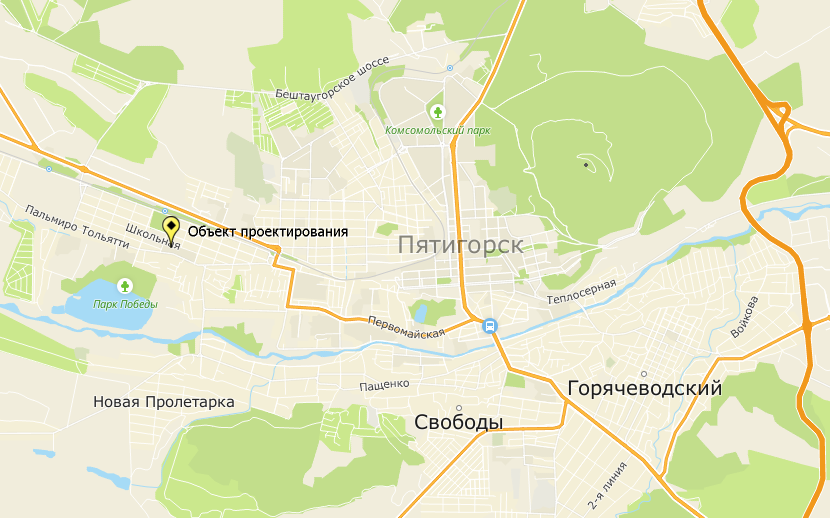 Рисунок 1 — Схема расположения проектируемого участка на карте г. ПятигорскаОписание местоположения границ территории планировки и межевания представлены в таблице 1.Таблица 1 — Описание местоположения границ проектируемой территорииГраницы проектируемой территории определены со следующими координатами:Таблица 2 — Каталог координат проектируемой территорииТерритория имеет общие границы с кадастровыми кварталами: 26:33:080128, 26:33:080129, 26:33:080130, 26:33:080140, 26:33:080204, 26:33:080203, 26:33:080146 и 26:33:080137 (рисунок 2).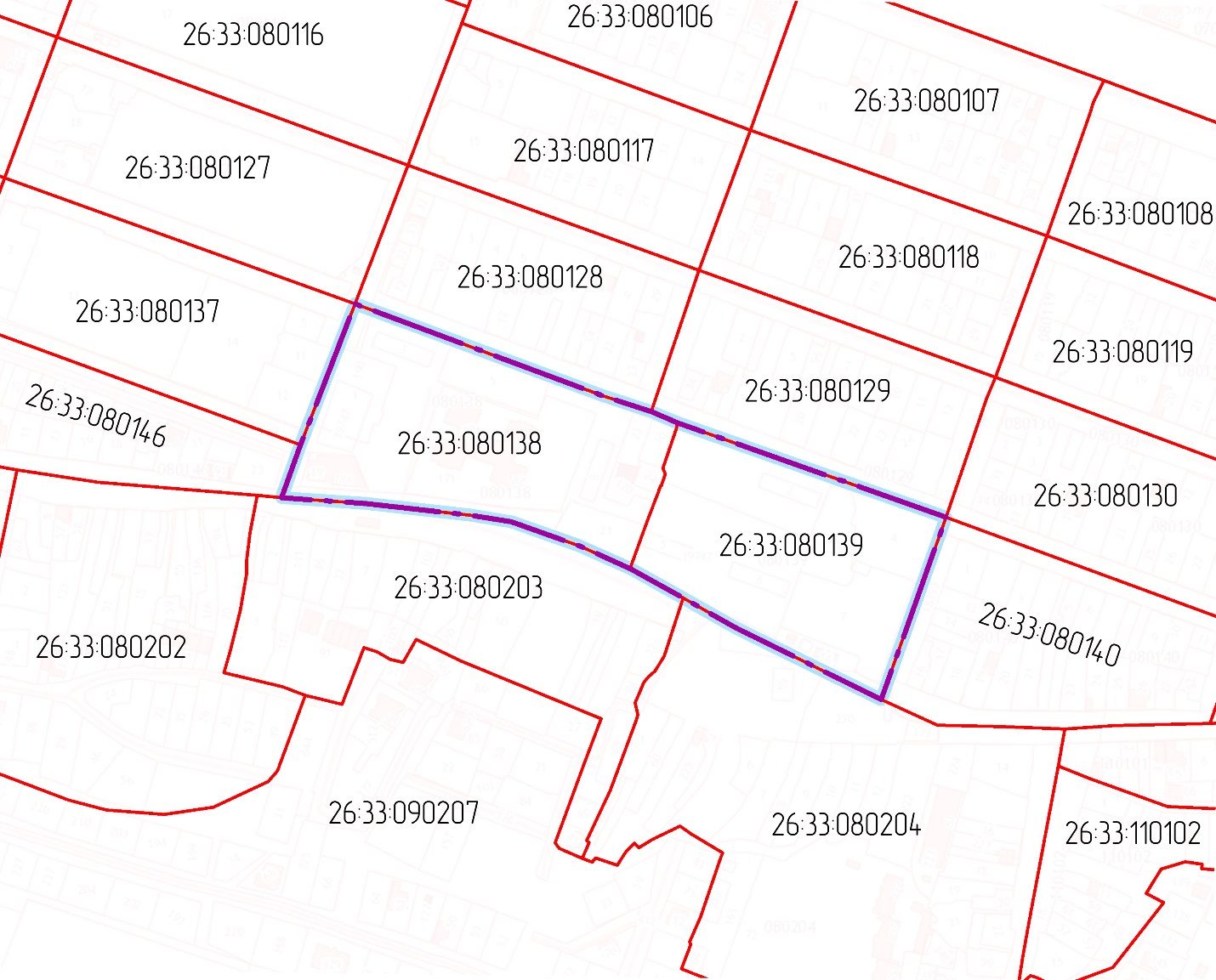 Рисунок 2 — Схема расположения территории проекта планировки относительно границ кадастровых кварталов1.2.2. Современное использование территорииНа проектируемой территории расположены:– дошкольное образовательное учреждение;– ГРП для дошкольного образовательного учреждения;– многоэтажная жилая застройка с прилегающей дворовой территорией, парковками, гаражами и навесами для стоянки автотранспортных средств;– торговые центры и магазины;– парковочные места для торговых центров и дошкольного образовательного учреждения;– комплекс зданий продуктового магазина и складских объектов;– объект незавершенного строительства;– старое жилое здание, заброшенные сараи и гаражи;– объекты инженерной инфраструктуры.На момент начала выполнения настоящей документации по планировке территории квартал застроен на 61%. Жилая застройка располагается в восточной части квартала. Существующие объекты торговли локализуются в юго-западной, центральной и в юго-восточной частях квартала. Территория частично благоустроена: имеются проезды и парковочные места, газоны, зеленые насаждения, оснащены инженерными сетями (электроснабжение, газоснабжение, водоснабжение и канализация, линии связи). В центральной части территории находится участок дошкольного образовательного учреждения.Участок освоен частично (рисунок 3). Северо-западная и центральная части территории свободны от застройки. Северо-западная территория отличается сложным рельефом, т.к. на участке размещены строительный мусор от сноса жилых многоэтажных домов.В соответствии с документами территориального планирования города-курорта Пятигорска в границах планируемой территории не предусмотрено размещение объектов федерального, регионального и местного значения, объектов необходимых для развития, а также включенных в программы комплексного развития систем коммунальной, транспортной и социальной инфраструктуры.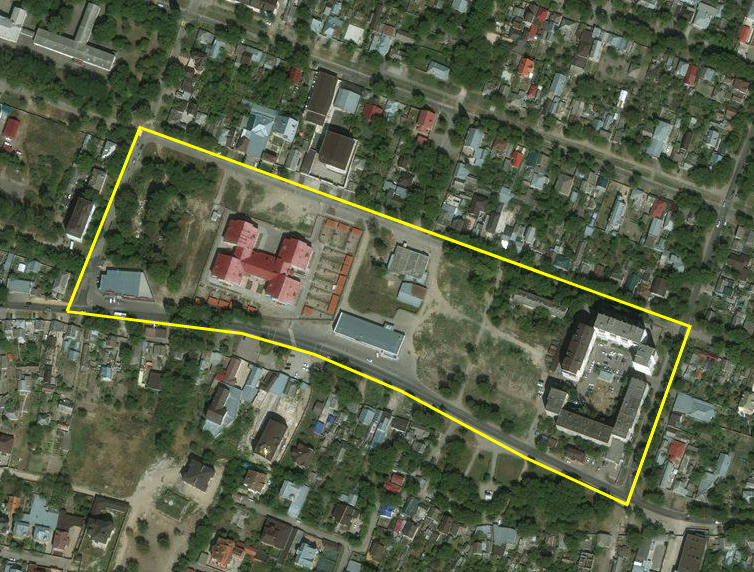 Рисунок 3 — Схема расположения проектируемого объекта на космическом снимкеПо сведениям из ЕГРН на проектируемой территории располагается следующее количество существующих земельных участков, зданий и сооружений:– количество земельных участков, расположенных в пределах границы проектирования — 34, из них имеющих уточненные границы и площадь — 23.– количество объектов капитального строительства, расположенных в пределах границы проектирования — 28, из них имеющих уточненные границы и площадь — 5, из них объектов незавершенного строительства — 1.1.2.3. Сведения об объектах недвижимости проектируемой территории по данным ЕГРНПодробная информация о существующих земельных участках, расположенных в проектируемых границах, отображена в Таблице 3.Таблица 3 — Перечень земельных участков в границах проекта планировки,
границы которых уточненыСведения о земельных участках, для которых не проводилось межевание представлены в таблице 4.Таблица 4 — Перечень земельных участков в границах проекта планировки,
границы которых не уточненыТакже на представленной территории располагаются и объекты капитального строительства, некоторые из которых имеют уточненные границы. Подробная информация, относительно зданий и сооружений приведена в Таблице 5.Таблица 5 — Перечень площадных зданий и сооружений
в границах проекта планировки, границы которых уточненыИнформация о зданиях, которые не имеют уточненных границ представлена в таблице 6.Таблица 6 — Перечень площадных зданий и сооружений
в границах проекта планировки, границы которых не уточненыВ зоне проектирования находятся линейные объекты (сооружения), стоящие на государственной кадастровом учете, это оси автомобильных дорог и коммуникации (таблица 7).Таблица 7 — Перечень линейных сооружений
в границах проекта планировки, границы которых уточненыТакже имеются линейные сооружения, которые не имеют уточненных границ (таблица 8).Таблица 8 — Перечень линейных сооружений
в границах проекта планировки, границы которых не уточнены1.2.4. Сведения о наличии (отсутствии) зон с особыми условиями использованияВ соответствии с Градостроительным кодексом РФ в состав зон с особым использованием территории входят: охранные, санитарно-защитные зоны, зоны охраны объектов культурного наследия (памятников истории и культуры) народов Российской Федерации, водоохранные территории, зоны затопления, подтопления, санитарной охраны источников питьевого и хозяйственно-бытового водоснабжения, зоны охраняемых объектов, иные зоны, устанавливаемые в соответствии с законодательством РФ.Проектируемая территория расположена в западной части города Пятигорска, во второй зоне санитарной охраны города-курорта Пятигорска, на территории которой согласно Постановлению Правительства РФ от 7 декабря 1996 г. № 1425 «Об утверждении Положения об округах санитарной и горно-санитарной охраны лечебно-оздоровительных местностей и курортов федерального значения» запрещаются размещение объектов и сооружений, не связанных непосредственно с созданием и развитием сферы курортного лечения и отдыха, а также проведение работ, загрязняющих окружающую природную среду и приводящих к истощению природных лечебных ресурсов.Территория, занятая проектируемым объектом свободна от объектов культурного наследия. В связи с этим, отсутствует необходимость в подготовке Схемы границ территорий объектов культурного наследия.В границах проектируемого участка водоохранные зоны отсутствуют.Вокруг квартала на территории улиц располагается охранная зона инженерных коммуникаций «Граница охранной зоны подводящего газопровода высокого и среднего давления и распределительные гадопроводы высокого, среднего и низкого давления с ШГРП №105 по ул. Братская» (таблица 9). Подводящие газопроводы находятся в охранной зоне «Распределительные газопроводы среднего и низкого давления, вводы и вводные газопроводы с газовым колодцем низкого давления ГК№ 613 по пер. Надречный 11».В восточной части проектируемого квартала на территории многоэтажной застройки располагается охранная зона «Охранная зона электросетевого комплекса №8 от питающего центра "Тяговая-307". Участки: ТП 71-ТП 252, ТП 252-ТП 534, ТП 252-ТП 307, ТП 307-ТП 397, ТП 71-ТП 186 (до опоры ВЛ)».Другие границы охранных зон объектов электросетевого хозяйства отсутствуют.Таблица 9 — Зоны с ограниченным использованием территории,
находящиеся в проектируемом кварталеПроектируемая территория не включает зоны специального назначения.1.2.5. Определение параметров планируемого развития территории. Плотность и параметры застройки территорииНа проектной территории предусмотрено размещение земельного участка для строительства объектов торговли и объектов общественно-делового значения.В границах территории, для которой подготовлен настоящий проект планировки, существующие красные линии отсутствуют.Красными линиями ограничиваются территории улиц: Пальмиро Тольятти, Спортивная, Школьная и Шатило. Местоположение красных линий установлено с учетом границ существующих земельных участков и размещения транспортной и инженерной инфраструктуры. В целях регулирования застройки устанавливаются линии отступа от красных линий.На территории предусмотрено сохранение существующей застройки общей площадью 39 828 м2, в том числе зданий и сооружений общественно-деловой застройки.Расчетный коэффициент плотности многофункциональной застройки территории — 0,16.Территория проектирования в соответствии с Генеральным планом муниципального образования города-курорта Пятигорска, утвержденным и измененным решением Думы города Пятигорска от 29 июня 2018 года № 25-27 РД находится в следующих территориальных зонах с различным разрешенным использованием (рисунок 4):Жилые зоны:Ж-3 — Среднеэтажная жилая застройка.Общественно-деловые зоны:ОС — Общественное использование объектов капитального строительства.Зоны инженерной и транспортной инфраструктур:ТК — Транспортно-коммунальная (инженерной инфраструктуры).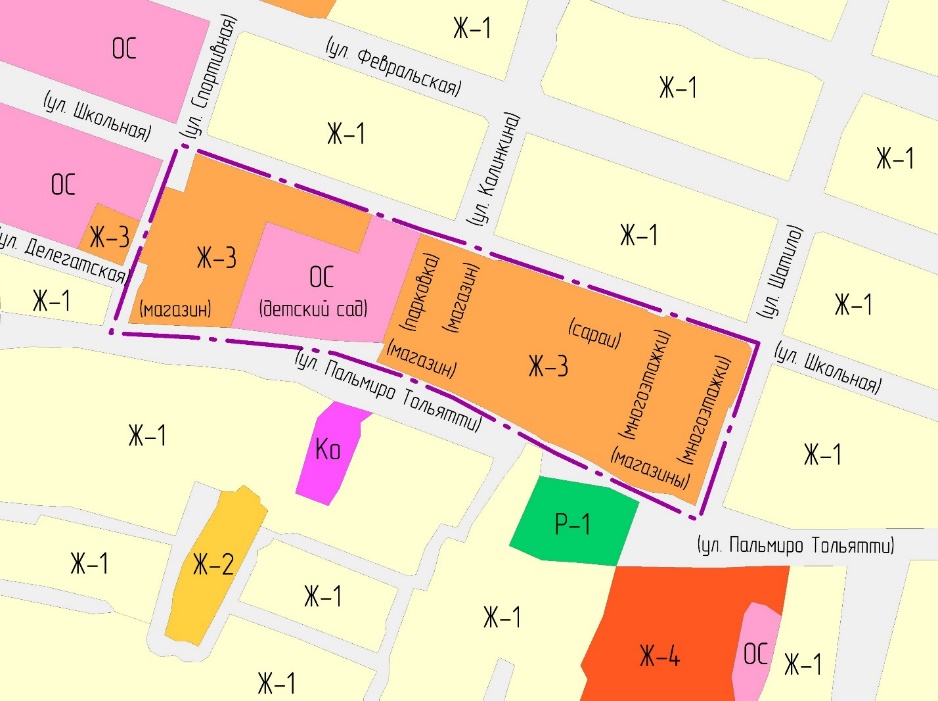 Рисунок 4 — Схема градостроительного зонирования территории1.2.6. Предельные параметры разрешенного строительства, реконструкции объектов капитального строительства, входящих в состав объектов в границах зон их планируемого размещенияПредельные параметры разрешенного строительства для выше перечисленных зон, установленные Правилами землепользования и застройки муниципального образования города-курорта Пятигорска, утвержденные решением Думы города Пятигорска от 27 сентября 2018 г. № 28 – 28 РД, в границах которых располагается проектируемая территория, представлены ниже.Зоны жилой застройки.В жилых зонах допускается размещение отдельно стоящих, встроенных или пристроенных объектов социального и коммунально-бытового назначения, объектов здравоохранения, объектов дошкольного, начального общего и среднего (полного) общего образования, культовых зданий и сооружений, стоянок автомобильного транспорта, гаражей, объектов, связанных с проживанием граждан и не оказывающих негативного воздействия на окружающую среду.На проектируемой территории большую часть занимает зона среднеэтажной жилой застройки («Ж-3»).В зоне «Ж-3» среднеэтажной жилой застройки, в части видов разрешенного использования земельных участков и объектов капитального строительства, устанавливаются следующие градостроительные регламенты:Таблица 10 — Градостроительные регламенты зоны Ж-3Предельные (минимальные и (или) максимальные) размеры земельных участков и предельные параметры разрешенного строительства, реконструкции объектов капитального строительства: 1. Предельные (минимальные и (или) максимальные) размеры земельных участков, в том числе их площадь:Жилая застройка:минимальная площадь — от 1000 м2;максимальная площадь –— не ограничена;для строительства гаражей для индивидуального автотранспорта — от 18 до 36 м2;Для строительства объектов условно разрешенного вида использования:минимальная площадь — не подлежит установлению;максимальная площадь — не подлежит установлению.2. Минимальные отступы от границ земельных участков в целях определения мест допустимого размещения зданий, строений, сооружений, за пределами которых запрещено строительство зданий, строений, сооружений:Минимальные отступы от границ земельных участков:отступ от красной линии:до жилых зданий с квартирами в первых этажах на магистральных улицах — не менее 6 м;до прочих — не менее 3 м;жилые дома со встроенными общественными помещениями в первых этажах допускается размещать по красной линии;в районах сложившейся жилой застройки допускается размещение жилых зданий по красной линии;отступ от границ соседнего земельного участка — 6 м.Допускается уменьшение отступа от границ соседнего участка и строительство жилых домов на границе с соседним участком, при условии получения согласования владельца или арендатора соседнего земельного участка и соблюдения технических регламентов, санитарных и противопожарных требований.3. Предельное количество этажей или предельная высота зданий, строений, сооружений:Предельное количество этажей жилых домов:максимальное — не выше 8-ми надземных этажей;минимальное — не ниже 5-ти надземных этажей.4. Максимальный процент застройки в границах земельного участка, определяемый как отношение суммарной площади земельного участка, которая может быть застроена, ко всей площади земельного участка:Максимальный процент застройки многоквартирными жилыми домами средней этажности — 50 %.При реконструкции максимальный процент застройки многоквартирными жилыми домами средней этажности может составлять 60 %.5. Ограничения использования земельных участков и объектов капитального строительства, устанавливаемые в соответствии с законодательством Российской Федерации.На земельные участки и объекты капитального строительства, образованные посредствам получения разрешения на условно разрешенный вид использования земельных участков или объектов капитального строительства, распространяется действие градостроительного регламента, установленного в отношении вспомогательного вида разрешенного использования земельного участка или объекта капитального строительства той зоны, в которой данный объект относится к основному виду разрешенного использования, а также требование СанПиН 2.2.1/2.1.1.1031-01 «Санитарно-защитные зоны и санитарная классификация предприятий, сооружений и иных объектов».Во встроенных или пристроенных к дому помещениях общественного назначения не допускается размещать специальные магазины строительных материалов, магазины с наличием в них взрывоопасных веществ и материалов, а также предприятия бытового обслуживания, в которых применяются легковоспламеняющиеся жидкости (за исключением парикмахерских, мастерских по ремонту часов, обуви и т.д.).Требуемое число машино-мест для хранения и паркования легковых автомобилей следует принимать в соответствии с требованиями таблицы:Таблица 11 — Требования числа машино-мест для хранения и
паркования легковых автомобилей зоны «Ж-3»Зоны общественно-деловые.Зоны общественно-деловые предназначены для размещения объектов здравоохранения, культуры, торговли, общественного питания, социального и коммунально-бытового назначения, предпринимательской деятельности, объектов среднего профессионального и высшего профессионального образования, административных, научно-исследовательских учреждений, культовых зданий, стоянок автомобильного транспорта, объектов делового, финансового назначения, иных объектов, связанных с обеспечением жизнедеятельности граждан. Данные зоны предназначены для размещения объектов капитального строительства в целях обеспечения удовлетворения бытовых, социальных и духовных потребностей человека.Вторую по площади на проектируемой территории занимает зона общественного использования объектов капитального строительства.Для зоны «Ос» Общественное использование объектов капитального строительства, в части видов разрешенного использования земельных участков и объектов капитального строительства, устанавливаются следующие градостроительные регламенты:Таблица 12 — Градостроительные регламенты для зоны «Ос»Предельные (минимальные и (или) максимальные) размеры земельных участков и предельные параметры разрешенного строительства, реконструкции объектов капитального строительства:1. Предельные (минимальные и (или) максимальные) размеры земельных участков, в том числе их площадь:минимальная площадь — 500 м2;максимальная площадь — не подлежит установлению.Площадь земельного участка для гаражей:минимальная — 18 м2;максимальная — 36 м2.2. Минимальные отступы от границ земельных участков в целях определения мест допустимого размещения зданий, строений, сооружений, за пределами которых запрещено строительство зданий, строений, сооружений:минимальные отступы от границ земельных участков не подлежат установлению.Допускается строительство объектов на границе с соседним участком, при условии получения согласования владельца или арендатора соседнего земельного участка и соблюдения технических регламентов, санитарных и противопожарных требований.Общеобразовательные учреждения и дошкольные образовательные учреждения, размещаемые в отдельных зданиях, должны располагаться на участках с отступом зданий от красных линий не менее чем на 25 метров, в реконструируемых кварталах — не менее 15 метров.От границы участка дошкольного учреждения до проездов должно быть не менее 25 метров.До лечебных корпусов — не менее 30 м.3. Предельное количество этажей или предельная высота зданий, строений, сооружений:Предельное количество этажей зданий — 8.4. Максимальный процент застройки в границах земельного участка, определяемый как отношение суммарной площади земельного участка, которая может быть застроена, ко всей площади земельного участка:Максимальный процент застройки в границах земельного участка 50 %.5. Ограничения использования земельных участков и объектов капитального строительства, устанавливаемые в соответствии с законодательством Российской Федерации.На земельные участки и объекты капитального строительства, образованные посредствам получения разрешения на условно разрешенный вид использования земельных участков или объектов капитального строительства, распространяется действие градостроительного регламента, установленного в отношении вспомогательного вида разрешенного использования земельного участка или объекта капитального строительства той зоны, в которой данный объект относится к основному виду разрешенного использования.При размещении зданий, строений и сооружений должны соблюдаться установленные законодательством о пожарной безопасности и законодательством в области обеспечения санитарно-эпидемиологического благополучия населения минимальные нормативные противопожарные и санитарно-эпидемиологические разрывы между зданиями, строениями и сооружениями, в том числе и расположенными на соседних земельных участках, а также градостроительные и строительные нормы и правила.Расстояния между жилыми зданиями, жилыми и общественными зданиями следует принимать на основе расчетов инсоляции и освещенности в соответствии с требованиями СанПиН 2.2.1/2.1.1.1278-03.Зоны транспорта.Зоны инженерной и транспортной инфраструктур предназначены для размещения объектов инженерной и транспортной инфраструктур, в том числе сооружений и коммуникаций железнодорожного, автомобильного и трубопроводного транспорта, связи, а также для установления санитарно-защитных зон таких объектов в соответствии с требованиями технических регламентов.Проектируемую территорию окружает улично-дорожная сеть, которая относится к зоне транспортно-коммунальной «ТК».Для зоны «ТК» транспортно-коммунальной, в части видов разрешенного использования земельных участков и объектов капитального строительства, устанавливаются следующие градостроительные регламенты:Таблица 13 — Градостроительные регламенты для зоны «ТК»Предельные (минимальные и (или) максимальные) размеры земельных участков и предельные параметры разрешенного строительства, реконструкции объектов капитального строительства:1. Предельные (минимальные и (или) максимальные) размеры земельных участков, в том числе их площадь:Предельные (минимальные и максимальные) размеры земельных участков не подлежат установлению.2. Минимальные отступы от границ земельных участков в целях определения мест допустимого размещения зданий, строений, сооружений, за пределами которых запрещено строительство зданий, строений, сооружений:минимальные отступы от границ земельных участков не подлежат установлению.3. Предельное количество этажей или предельная высота зданий, строений, сооружений:предельное количество этажей не подлежит установлению.4. Максимальный процент застройки в границах земельного участка, определяемый как отношение суммарной площади земельного участка, которая может быть застроена, ко всей площади земельного участка:Максимальный процент застройки не подлежит установлению.5. Ограничения использования земельных участков и объектов капитального строительства, устанавливаемые в соответствии с законодательством Российской Федерации:В транспортно-коммунальной зоне допускается размещение существующих торговых павильонов (магазинов) на остановках без увеличения их площади и этажности.1.2.7. Характеристика объектов капитального строительства производственного, общественно-делового и иного назначения и объектов инженерной инфраструктуры, необходимых для функционирования таких объектовПроектом в юго-западной части планируемого квартала предлагается разместить земельный участок, площадью 490 м2, предназначенный для размещения объектов торговли и общественно-делового назначения с расчётной площадью застройки 287 м2.Территория планируемого для размещения земельного участка определена в соответствии с градостроительными регламентами территориальной зоны Ж-3. Планируемый участок размещается вблизи основной городской улицы Пальмиро Тольятти, через которую осуществляется доступ к образуемому земельному участку. Отдаленность от остановок пассажирского транспорта составляет 445 м.Проектный размер земельного участка составляет 490 м2. Площадь и конфигурация участка определена в соответствии с учетом рельефа, наличия подработанных территорий и охранных зон коммуникационных сетей, непригодных для размещения объектов капитального строительства.Территория, на которой планируется разместить объекты торговли имеет развитую инженерную инфраструктуру и представлена централизованными городскими сетями электроснабжения, водоснабжения и канализации.На проектируемой территории нет объектов, подлежащих переносу (переустройству).Координаты планируемого для размещения земельного участка представлены в таблице 14.Таблица 14 — Каталог координат планируемого для размещения земельного участка1.2.8. Социальная инфраструктураРасчёт потребности в учреждениях и предприятиях социального и культурно-бытового обслуживания произведён в соответствии с действующими нормативами градостроительного проектирования.Проектируемая территория обслуживается образовательным учреждением — Муниципальное бюджетное дошкольное образовательное учреждение детский сад № 23 «Светлячок», расположенное в проектируемом квартале по ул. Пальмиро Тольятти, 40 в радиусе в пешеходной доступности.Предприятия обслуживания населения в границах квартала располагаются в отдельно стоящих зданиях по улицам Пальмиро Тольятти, 42 (магазины), Пальмиро Тольятти, 36-а (торговый центр), Пальмиро Тольятти, 34-а (магазины), Шатило, 20 (магазин и медицинское учреждение), Школьная, 39 (магазин).1.2.9. Система транспортной инфраструктурыУлично-дорожная сеть проектируемой территории выполнена в соответствии с требованиями нормативов градостроительного проектирования. Улицы Спортивная, Школьная и Шатило, окружающие часть планируемого квартала относятся к категории улиц местного значения.Нерегулируемые пешеходные переходы располагаются вблизи перекрестков. Территория проектирования находится в пределах 445-метрового радиуса доступности остановочных пунктов общественного транспорта по ул. Пальмиро Тольятти.Для обеспечения автомобильных проездов и противопожарного обслуживания объектов капитального строительства предусмотрен внутриквартальный проезд.1.2.10. Информация о необходимость осуществления мероприятий по защите сохраняемых объектов капитального строительства (здание, строение, сооружение, объекты, строительство которых не завершено), существующих и строящихся на момент подготовки проекта планировки территории, а также объектов капитального строительства, планируемых к строительству в соответствии с ранее утвержденной документацией по планировке территории, от возможного негативного воздействия в связи с размещением проектируемых объектовОсуществление мероприятий по защите сохраняемых объектов капитального строительства (здание, строение, сооружение, объекты, строительство которых не завершено), существующих и строящихся на момент подготовки проекта планировки территории, а также объектов капитального строительства, планируемых к строительству в соответствии с ранее утвержденной документацией по планировке территории, от возможного негативного воздействия в связи с размещением объектов не предусматривается.1.2.11. Сведения о необходимости осуществления мероприятий по сохранению объектов культурного наследия от возможного негативного воздействия в связи с размещением проектируемых объектовВ границах проектируемой территории объекты культурного наследия отсутствуют.1.3. Положения об очередности планируемого развития территорииПланируемое развитие территории: проектирование и строительство объекта, предназначенного для торговли, обеспечение такого объекта коммунальной и транспортной инфраструктурой, осуществляется в 10 летний срок — 1 этап.1.4. Основные технико-экономические показатели проекта планировкиОсновные технико-экономические показатели проекта планировки выполнены в соответствии с требованиями СНиП 11-04-2003 и нормами действующего законодательства РФ и представлены в таблице 15.Таблица 15 — Основные технико-экономические показатели проекта планировкиРАЗДЕЛ 2ПРОЕКТ ПЛАНИРОВКИ ТЕРРИТОРИИ.ГРАФИЧЕСКАЯ ЧАСТЬГрафические материалы:1. Чертеж планировки территории, на котором отображаются красные линии, границы существующих и планируемых элементов планировочной структуры. Разработан в масштабе 1:1000 с отдельными выносками с масштабами 1:2000.Все чертежи и схемы, выполненные в представленной проектной документации, используют систему координат МСК-26 от СК-95 (зона 1), система высот — Балтийская.Данные о местоположении кадастровых границ объектов недвижимости получены кадастрового плана территории № 26/ИСХ/19-177013 от 11.03.2019 г. и выписок из Единого государственного реестра недвижимости об объекте недвижимости, выданные посредством ФГИС.ОбозначениеНаименованиеСтраницаПримечаниеТитульный лист12301131015-29.02-ППМТ-ПП-ССодержание тома22301131015-29.02-ППМТ-ПП-1.1ПРОЕКТ ПЛАНИРОВКИ ТЕРРИТОРИИ.Часть1. Основная (утверждаемая) часть42301131015-29.02-ППМТ-ПП-1.1.1Раздел 1. Проект планировки территории. Пояснительная записка4Общие сведения4Положение о характеристиках планируемого развития территорииОписание местоположения границ территории планировки и межеванияСовременное использование территорииСведения об объектах недвижимости проектируемой территории по данным ЕГРНСведения о наличии (отсутствии) зон с особыми условиями использованияОпределение параметров планируемого развития территории. Плотность и параметры застройки территорииПредельные параметры разрешенного строительства, реконструкции объектов капитального строительства, входящих в состав объектов в границах зон их планируемого размещенияХарактеристика объектов капитального строительства производственного, общественно-делового и иного назначения и объектов инженерной инфраструктуры, необходимых для функционирования таких объектовСоциальная инфраструктураСистема транспортной инфраструктурыИнформация о необходимость осуществления мероприятий по защите сохраняемых объектов капитального строительства (здание, строение, сооружение, объекты, строительство которых не завершено), существующих и строящихся на момент подготовки проекта планировки территории, а также объектов капитального строительства, планируемых к строительству в соответствии с ранее утвержденной документацией по планировке территории, от возможного негативного воздействия в связи с размещением проектируемых объектовСведения о необходимости осуществления мероприятий по сохранению объектов культурного наследия от возможного негативного воздействия в связи с размещением проектируемых объектовПоложения об очередности планируемого развития территорииОсновные технико-экономические показатели проекта планировки2301131015-29.02-ППМТ-ПП-1.1.2Раздел 2. Проект планировки территории. Графическая частьОбщие сведенияЧертеж планировки территории(М 1:1000)№ п/пХарактеристикаПоказательКатегория земельЗемли населенных пунктовМуниципальноеобразованиеМуниципальное образование города-курортаПятигорскаНаселенный пунктг. ПятигорскКадастровый квартал26:33:080138 и 26:33:080139Объект планировки и межеванияВнутриквартальная территория(частично застроенный квартал)Площадь территории планировки и межевания65 885 м2Описание местоположения границМежду улицами Пальмиро Тольятти, Спортивная, Школьная и улицей Шатило в пределах границ кадастровых кварталов 26:33:080138 и 26:33:080139Географические координатыширота N44.040410°долгота E43.016561°Территория ограниченас севера — дорожной сетью улица Школьная,с запада — дорожной сетью улица Спортивная;с юга — дорожной сетью улица Пальмиро Тольятти;с востока — дорожной сетью улица Шатило№X, мY, м366301.311401786.73366230.471401998.35366087.611401950.37366141.771401835.61366164.631401793.67366186.811401752.40366204.081401711.98366222.341401657.62366227.131401625.50366235.081401543.35366238.771401477.43366280.031401491.38366390.851401532.22366321.751401727.76366309.871401765.89366301.311401786.73№п/пКатегория земель и разрешенноеиспользованияПравообладатель и вид праваАдрес подокументамПлощадь,комментарии1.26:33:080138:1Земли населённых пунктов; под многоквартирный дом №45 и иными входящими в состав дома объектами недвижимостиМуниципальное образование город-курорт Пятигорск;Собственность, № 26:33:080138:1-26/001/2019-1 от 05.06.2019установлено относительно ориентира, расположенного в границах участка. Почтовый адрес ориентира: край Ставропольский, г. Пятигорск, ул. Школьная, дом № 453 038 кв.м.;статус актуальные, ранее учтенные;на территории ЗУ числятся:26:33:080138:32 — водопровод,26:33:000000:19087 — канализация 26:33:000000:19088 — водопровод2.26:33:080138:3Земли населённых пунктов; Под многоквартирным (малоэтажным) домом и иными входящими в состав дома объектами недвижимостинеткрай Ставропольский, г. Пятигорск, ул. Школьная, 41587 кв.м.;статус актуальные, ранее учтенные3.26:33:080138:5Земли населённых пунктов; Под общественную застройкуИсраелян Изабелла Вараздатовна; Собственность, № 26-26-28/058/2012-287 от 13.12.2012край Ставропольский, г. Пятигорск, ул. Школьная, 412 367 кв.м.;статус актуальные, ранее учтенные;на территории ЗУ числятся:26:33:080123:60 — магазин4.26:33:080138:8Земли населённых пунктов; под многоквартирным (малоэтажным) домом и иными входящими в состав дома объектами недвижимостинеткрай Ставропольский, г. Пятигорск, ул. Пальмиро Тольятти, 38584 кв.м.;статус актуальные, ранее учтенные;на территории ЗУ числятся:26:33:000000:19087 — канализация,26:33:000000:19088 — водопровод5.26:33:080138:10Земли населённых пунктов; под магазиномМуниципальное образование город-курорт Пятигорск; Собственность, № 26-26-28/045/2012-633 от 26.10.2012установлено относительно ориентира, расположенного в границах участка. Почтовый адрес ориентира: Ставропольский край, г Пятигорск, ул Школьная, 39, нежилое здание658 кв.м.;статус актуальные, ранее учтенные6.26:33:080138:19Земли населённых пунктов; магазиныГончаренко Татьяна Юрьевна; Собственность, № 26-26-28/029/2014-151 от 25.06.2014Российская Федерация, Ставропольский край, город-курорт Пятигорск, город Пятигорск, улица Пальмиро Тольятти, 421 200 кв.м.;статус актуальные, ранее учтенные;на территории ЗУ числятся:26:33:080138:188 — магазин7.26:33:080138:21Земли населённых пунктов; под размещение торгового центраМуниципальное образование город-курорт Пятигорск; Собственность, № 26:33:080138:21-26/001/2018-1 от 01.11.2018 Ставропольский край, г. Пятигорск, ул. Пальмиро Тольятти, 36-а1 800 кв.м.;статус актуальные;в аренде: Мишиева Светлана Леонидовна;на территории ЗУ числятся:26:33:020201:208 — торговый центр8.26:33:080138:23Земли населённых пунктов;  Под существующим магазиномИсаханян Анжела Рубеновна; Дорошенко Оксана Анатольевна; Долевая собственность, № 26-26-28/058/2012-233 от 11.12.2012, доля в праве 1/2; Долевая собственность, № 26-26-28/058/2012-233 от 11.12.2012, доля в праве 1/2установлено относительно ориентира, расположенного в границах участка. Почтовый адрес ориентира: Ставропольский край, г Пятигорск, ул Школьная, 39, стр 1637 кв.м.;статус актуальные;на территории ЗУ числятся:26:33:080138:182 — магазин,26:33:080138:36 — магазин9.26:33:080138:24Земли населённых пунктов; Под существующим магазиномУсатов Сергей Анатольевич; Дорошенко Оксана Анатольевна; Исаханян Кристина Аркадьевна; Исаханян Мария Аркадьевна; Долевая собственность, № 26-26-28/011/2011-277 от 04.04.2011, доля в праве 1/2; Долевая собственность, № 26-26-28/011/2011-277 от 04.04.2011, доля в праве 1/4; Долевая собственность, № 26-26-28/026/2011-190 от 26.05.2011, доля в праве 1/8; Долевая собственность, № 26-26-28/026/2011-190 от 26.05.2011, доля в праве 1/8установлено относительно ориентира, расположенного в границах участка. Почтовый адрес ориентира: Ставропольский край, г Пятигорск, ул Школьная, 39, стр 2405 кв.м.;статус актуальные;на территории ЗУ числятся:26:33:080138:35 — 10.26:33:080138:170Земли населённых пунктов; для размещения складаМуниципальное образование город-курорт Пятигорск; Собственность, № 26-26-28/058/2012-473 от 24.12.2012Российская Федерация, Ставропольский край, город-курорт Пятигорск, город Пятигорск, улица Школьная, 39а741 кв.м.;статус актуальные;в аренде: Усатов Сергей Анатольевич;на территории ЗУ числятся:26:33:080138:189 — объект незавершенного строительства11.26:33:080138:171Земли населённых пунктов; для размещения дошкольного образовательного учрежденияМуниципальное образование город-курорт Пятигорск; муниципальное бюджетное дошкольное образовательное учреждение детский сад № 23 "Светлячок"; Собственность, № 26-26-28/009/2013-868 от 07.06.2013; Постоянное (бессрочное) пользование, № 26-26/028-26/028/201/2015-4298/1 от 26.03.2015Российская Федерация, город-курорт Пятигорск, город Пятигорск, улица Пальмиро Тольятти, 4010 000 кв.м.;статус актуальные;на территории ЗУ числятся:26:33:000000:19087 — канализация, 26:33:080138:187 — детский сад, 26:33:000000:19088 — водопровод12.26:33:080138:190Земли населенных пунктов; для объектов жилой застройкинетРоссийская Федерация, Ставропольский край, городской округ город-курорт Пятигорск, город Пятигорск, улица Спортивная1 899 кв.м.;статус учтенный, актуальные13.26:33:000000:17699Земли населённых пунктов; под объектом уличной сети города - улица СпортивнаяМуниципальное образование город-курорт Пятигорск; Собственность, № 26-26-28/025/2014-703 от 21.07.2014Ставропольский край, город Пятигорск, улица Спортивная2 689 кв.м.;статус актуальные;В пределах проектируемых границ 390 кв.м.;14.26:33:000000:18823Земли населённых пунктов; под объектом уличной сети города-улица ШкольнаяМуниципальное образование город-курорт Пятигорск; Собственность, № 26-26/028-26/028/200/2015-1150/1 от 03.02.2015Ставропольский край, город Пятигорск, улица Школьная56 355 кв.м.;В пределах проектируемых границ 775 кв.м.;статус актуальные;на территории ЗУ числятся:26:33:000000:19224 — водопровод, 26:33:000000:19137 — канализация, 26:33:000000:19143 — водопровод, 26:33:000000:19088 — водопровод, 26:33:000000:18892 — ул. Школьная15.26:33:000000:19747Земли населённых пунктов; Среднеэтажная жилая застройкаМуниципальное образование город-курорт Пятигорск; Собственность, № 26:33:000000:19747-26/001/2019-1 от 28.06.2019Российская Федерация, Ставропольский край, городской округ город-курорт Пятигорск, город Пятигорск, улица Пальмиро Тольятти11 015 кв.м.;В пределах проектируемых границ 1 472 кв.м.;статус актуальные;на территории ЗУ числятся:26:33:080138:3226:33:000000:19088 — водопровод, 26:33:000000:19087 — канализация, 26:33:000000:19089 — канализация16.26:33:000000:19767Земли населённых пунктов; под объектом уличной сети города - улица Пальмиро ТольяттиМуниципальное образование город-курорт Пятигорск; Собственность, № 26:33:000000:19767-26/001/2019-1 от 10.07.2019Российская Федерация, Ставропольский край, городской округ город-курорт Пятигорск, город Пятигорск, улица Пальмиро Тольятти74 870 кв.м.;В пределах проектируемых границ 2 455 кв.м.;статус актуальные;26:33:000000:19087 — канализация,  26:33:000000:19088 — водопровод,  26:33:000000:19312 — канализация№п/пКатегория земель и разрешенноеиспользованияПравообладатель и вид праваАдрес подокументамПлощадь,комментарии1.26:33:080138:2Земли населённых пунктов; под жилую застройкунетустановлено относительно ориентира, расположенного в границах участка. Почтовый адрес ориентира: край Ставропольский, г. Пятигорск, ул. Школьная, дом 434 788 кв.м.; статус актуальные, ранее учтенные2.26:33:080138:4Земли населённых пунктов; под жилую застройкунетустановлено относительно ориентира, расположенного в границах участка. Почтовый адрес ориентира: край Ставропольский, г. Пятигорск,, ул. Пальмиро Тольятти, дом 442 594 кв.м.; статус актуальные, ранее учтенные3.26:33:080138:6Земли населённых пунктов; под жилую застройкунетустановлено относительно ориентира, расположенного в границах участка. Почтовый адрес ориентира: край Ставропольский, г. Пятигорск,, ул. Пальмиро Тольятти, дом 424 212 кв.м.;статус актуальные, ранее учтенные4.26:33:080138:7Земли населённых пунктов; под жилую застройкунетустановлено относительно ориентира, расположенного в границах участка. Почтовый адрес ориентира: край Ставропольский, г. Пятигорск,, ул. Пальмиро Тольятти, дом 424 212 кв.м.;статус актуальные, ранее учтенные5.26:33:080138:18Земли населённых пунктов; под объекты транспорта Автомобильногонетустановлено относительно ориентира, расположенного в границах участка. Почтовый адрес ориентира: край Ставропольский, г. Пятигорск,, ул. Пальмиро Тольятти, дом 4428 кв.м.;статус актуальные, ранее учтенные6.26:33:080138:20Земли населённых пунктов; под строительство индивидуального жилого доманетустановлено относительно ориентира, расположенного в границах участка. Почтовый адрес ориентира: Ставропольский край, г Пятигорск, в районе пересечения ул. П. Тольятти и ул. Спортивной, земельный участок N 11000 кв.м.;статус актуальные, ранее учтенные;в аренде: Левшин В. Т.№п/пНазначение иописаниеПравообладатель и вид праваАдрес подокументамПлощадь,комментарии1.26:33:080138:187Нежилое здание; Дошкольное общеобразовательное учреждение на 280 мест (позиция 1 по генплану)Муниципальное образование город-курорт Пятигорск; муниципальное бюджетное дошкольное образовательное учреждение детский сад № 23 "Светлячок"; Собственность, № 26-26/028-26/028/008/2015-541/1 от 24.03.2015; Оперативное управление, № 26-26/028-26/028/201/2015-4063/1 от 25.03.2015Ставропольский край, г. Пятигорск, ул. Пальмиро Тольятти, 406 680,4 кв.м.;статус актуальные;находится на ЗУ:26:33:080138:171;этажность: 3 эт., в т.ч. 1 подз.2.26:33:080138:188Нежилое здание; МагазинГончаренко Татьяна Юрьевна; Собственность, № 26-26/028-26/028/203/2015-5931/1 от 13.11.2015Российская Федерация, Ставропольский край, город Пятигорск, улица Пальмиро Тольятти, дом 421 185 кв.м.;в аренде у ООО "Артмарк", ИНН: 2627023811;статус актуальные;находится на ЗУ:26:33:080138:19;этажность: 2 эт., в т.ч. 1 подз.3.26:33:080138:189Нежилое; —Усатов Сергей Анатольевич; Собственность, № 26:33:080138:189-26/018/2018-1 от 11.07.2018Российская Федерация, Ставропольский край, город-курорт Пятигорск, город Пятигорск, улица Школьная, 39а200,1 кв.м. (застройки);статус актуальные;находится на ЗУ:26:33:080138:170;Процент готовности 16 %№п/пНазначение и наименованиеПравообладатель и вид праваАдрес подокументамПлощадь,комментарии1.26:33:080138:28Жилой дом; жилой домнетСтавропольский край, г Пятигорск, ул Школьная, д 3963,4 кв.м.;статус актуальные, ранее учтенные;находится на ЗУ:26:33:080138:6;год постройки: 1936 г.;этажность: 2 эт.2.26:33:080138:29Жилой дом; жилой домнетСтавропольский край, г Пятигорск, ул Школьная, д 4389,5 кв.м.;статус актуальные, ранее учтенные;находится на ЗУ:26:33:080138:2год постройки: 1960 г.;этажность: 1 эт.3.26:33:080138:32Нежилое; водопроводнетСтавропольский край, г Пятигорск, ул Школьная, д 4539 м;статус актуальные, ранее учтенные;находится на ЗУ:26:33:080138:1этажность: 0 эт, в т.ч. 1 подз.4.26:33:080138:35Нежилое здание; складДорошенко Оксана Анатольевна долевая собственность, № 26-26-28/026/2010-048 от 07.04.2010, доля в праве 1/4; Усатов Сергей Анатольевич долевая собственность, № 26-26-28/026/2010-048 от 07.04.2010, доля в праве 1/2; Исаханян Кристина Аркадьевна долевая собственность, № 26-26-28/026/2011-189 от 26.05.2011, доля в праве 1/8; Исаханян Мария Аркадьевна долевая собственность, № 26-26-28/026/2011-189 от 26.05.2011, доля в праве 1/8Ставропольский край, г Пятигорск, ул Школьная, д 39, корп 2300,7 кв.м.;статус актуальные, ранее учтенные;находится на ЗУ:26:33:080138:24этажность: 1 эт.5.26:33:080138:36Нежилое здание; магазиннетСтавропольский край, г Пятигорск, ул Школьная, д 39 стр1339,8 кв.м.;статус актуальные, ранее учтенные;находится на ЗУ:26:33:080138:23этажность: 1 эт, в т.ч. 1 подз.6.26:33:080138:38Многоквартирный дом; многоквартирный домнетСтавропольский край, г Пятигорск, ул Пальмиро Тольятти, д 44810,3 кв.м.;статус актуальные, ранее учтенные;находится на ЗУ:26:33:080138:18;год постройки: 1935 г.;этажность: 2 эт.7.26:33:080138:181Нежилое здание; магазинОбщество с ограниченной ответственностью "Легенда", ИНН: 2632044091 Собственность, № 26-01/33-8/199987 от 18.10.1999Ставропольский край, город Пятигорск, улица Школьная, дом 39, квартира А337,6 кв.м.;статус актуальные, ранее учтенные;находится на ЗУ:26:33:080138:6;арест: Регистрация ареста имущества, принадлежащего должнику ООО "ЛЕГЕНДА";этажность: 1 эт.8.26:33:080138:182Нежилое здание; магазинИсаханян Анжела Рубеновна долевая собственность, № 26-26-28/058/2012-232 от 11.12.2012, доля в праве 1/2; Дорошенко Оксана Анатольевна долевая собственность, № 26-26-28/058/2012-232 от 11.12.2012, доля в праве 1/2Ставропольский край, г Пятигорск, ул Школьная, 39, строен 1337,6 кв.м.;статус актуальные, ранее учтенные;В аренде: Общество с ограниченной ответственностью "Легенда КМВ", ИНН: 2632095314 и МАГ-ТРЕЙДИНВЕСТ, ИНН: 2632813879; Общество с ограниченной ответственностью "Легенда КМВ", ИНН: 2632095314;находится на ЗУ:26:33:080138:23;этажность: 1 эт.9.26:33:080138:183Нежилое здание; магазинДорошенко Оксана Анатольевна Собственность, № 26-26/028-26/028/305/2016-5387/2 от 30.12.2016Ставропольский край, город Пятигорск, улица Школьная, дом 39346,6 кв.м.;статус актуальные, ранее учтенные;находится на ЗУ:26:33:080138:6;этажность: 1 эт в тч 1 подз.№п/пНазначение и наименованиеПравообладатель и вид праваАдрес подокументамПротяженность, комментарии1.26:33:000000:18691иное сооружение (автомобильная дорога, улица Спортивная); —Муниципальное образование город-курорт Пятигорск Собственность, № 26-26/028-26/028/202/2015-9479/1 от 20.01.2016Ставропольский край, город Пятигорск, улица Спортивная493 м;статус актуальные;находится на ЗУ:26:33:000000:7203 — под коммуникации,26:33:000000:17699 — ул. Спортивная2.26:33:000000:18892иное сооружение (автомобильная дорога, улица Школьная); —Муниципальное образование город-курорт Пятигорск Собственность, № 26-26/028-26/028/202/2015-8599/1 от 13.11.2015Ставропольский край, г Пятигорск, ул Школьная2 167 м;статус актуальные;находится на ЗУ:26:33:000000:18823 — ул. Школьная,26:29:000000:11460 — ул. Школьная3.26:33:000000:1972010. Сооружения коммунального хозяйства; газопровод низкого давленияМуниципальное образование город-курорт Пятигорск; муниципальное бюджетное дошкольное образовательное учреждение детский сад № 23 "Светлячок" Собственность, № 26:33:000000:19720-26/001/2018-1 от 09.06.2018; Оперативное управление, № 26:33:000000:19720-26/001/2019-2 от 22.05.2019Ставропольский край, город Пятигорск, улица Пальмиро Тольятти, в районе дома 40375 м;статус актуальные;находится на ЗУ:26:33:000000:19007 — улица Пальмиро Тольятти,26:33:080204:162 — (ГРП-14)4.26:33:000000:19775—; иное сооружение (автомобильная дорога, улица Пальмиро Тольятти).Муниципальная собственность № 26:33:000000:19775-26/001/2019-1  от 25.07.2019  (собственность муниципальных образований)Российская Федерация, Ставропольский край, г. Пятигорск, ул. Пальмиро Тольятти2 373 м;статус актуальные;год постройки: 1993 г.№п/пНазначение и наименованиеПравообладатель и вид праваАдрес подокументамПротяженность, комментарии1.26:33:000000:1908710.3. сооружения канализации; канализационный выпускМуниципальное образование город-курорт Пятигорск Собственность, № 26:33:000000:19087-26/001/2018-2 от 11.07.2018Ставропольский край, г Пятигорск, в пределах улиц Пальмиро Тольятти, Ермолова и Спортивно957 м;статус актуальные;находится на ЗУ:26:33:080138:1 — под многоквартирный дом №45,26:33:080138:8 — под многоквартирным (малоэтажным домом, 26:33:080138:171 — детский сад2.26:33:000000:1908810. сооружения коммунального хозяйства; водопроводный вводМуниципальное образование город-курорт Пятигорск Собственность, № 26:33:000000:19088-26/018/2017-2 от 19.09.2017Ставропольский край, г Пятигорск, в пределах улиц Пальмиро Тольятти, Ермолова и Спортивной745 м;статус актуальные;находится на ЗУ:26:33:080138:1 — под многоквартирный дом №45, 26:33:080138:171 — детский сад, 26:33:080138:8 — под многоквартирным (малоэтажным домом 3.26:33:000000:1930010.3. сооружения канализации; канализационный выпускМуниципальное образование город-курорт Пятигорск Собственность, № 26:33:000000:19300-26/018/2017-2 от 01.12.2017Ставропольский край, г. Пятигорск, в районе улиц Ермолова, Кооперативная и Делегатская901 м;статус актуальные;год постройки: 1977 г.НомерТипВидИндексНаименование/описание26.33.2.11ЗОУИТСанитарный разрыв (санитарная полоса отчуждения)–Вторая зона округа санитарной охраны г. Пятигорска (зона ограничений)26.33.2.335ЗОУИТОхранная зона инженерных коммуникаций–Граница охранной зоны подводящего газопровода высокого и среднего давления и распределительные гадопроводы высокого, среднего и низкого давления с ШГРП №105 по ул. Братская26.33.2.359ЗОУИТ––Распределительные газопроводы среднего и низкого давления, вводы и вводные газопроводы с газовым колодцем низкого давления ГК№ 613 по пер. Надречный 1126.33.2.134ЗОУИТ––Охранная зона электросетевого комплекса №8 от питающего центра "Тяговая-307". Участки: ТП 71-ТП 252, ТП 252-ТП 534, ТП 252-ТП 307, ТП 307-ТП 397, ТП 71-ТП 186 (до опоры ВЛ)Разрешенный вид использования земельного участкаРазрешенный вид использованияобъекта капитального строительстваКод*Основные виды разрешенного использования земельных участков и объектов капитального строительстваОсновные виды разрешенного использования земельных участков и объектов капитального строительстваОсновные виды разрешенного использования земельных участков и объектов капитального строительстваСреднеэтажная жилая застройкаЖилые дома, предназначенные для разделения на квартиры, каждая из которых пригодна для постоянного проживания (жилые дома высотой не выше 8-м надземных этажей, разделенных на две и более квартиры)2.5Объекты гаражного назначенияРазмещение отдельно стоящих и пристроенных гаражей, в том числе подземных, предназначенных для хранения личного автотранспорта граждан, с возможностью размещения автомобильных моек2.7.1Коммунальное обслуживаниеОбъекты капитального строительства в целях обеспечения физических и юридических лиц коммунальными услугами, в частности: поставки воды, тепла, электричества, газа, предоставления услуг связи, отвода канализационных стоков, очистки и уборки объектов недвижимости (котельных, водозаборов, очистных сооружений, насосных станций, водопроводов, линий электропередач, трансформаторных подстанций, газопроводов, линий связи, телефонных станций, канализаций, стоянок, гаражей и мастерских для обслуживания уборочной и аварийной техники, а также зданий или помещений, предназначенных для приема физических и юридических лиц в связи с предоставлением им коммунальных услуг)3.1Социальное обслуживаниеОбъекты капитального строительства, предназначенные для оказания гражданам социальной помощи (службы занятости населения, дома ребенка, детские дома, пункты питания малоимущих граждан, службы психологической и бесплатной юридической помощи, социальные, пенсионные и иные службы, в которых осуществляется прием граждан по вопросам оказания социальной помощи и назначения социальных или пенсионных выплат);объекты капитального строительства для размещения отделений почты и телеграфа;объекты капитального строительства для размещения общественных некоммерческих организаций: благотворительных организаций, клубов по интересам3.2Бытовое обслуживаниеМастерские мелкого ремонта, ателье, бани, парикмахерские, прачечные, похоронные бюро3.3Амбулаторно-поликлиническое обслуживаниеОбъекты капитального строительства, предназначенные для оказания гражданам амбулаторно-поликлинической медицинской помощи (поликлиники, фельдшерские пункты, пункты здравоохранения, центры матери и ребенка, диагностические центры, молочные кухни, станции донорства крови, клинические лаборатории)3.4.1Дошкольное, начальное и среднее общее образованиеОбъекты капитального строительства, предназначенных для просвещения, дошкольного, начального и среднего общего образования (детские ясли, детские сады, школы, лицеи, гимназии, художественные, музыкальные школы, образовательные кружки и иные организации, осуществляющие деятельность по воспитанию, образованию и просвещению)3.5.1Культурное развитиеОбъекты капитального строительства, предназначенные для размещения в них музеев, выставочных залов, художественных галерей, домов культуры, библиотек, кинотеатров и кинозалов, театров, филармоний, планетариев;устройство площадок для празднеств и гуляний3.6Общественное управлениеОбъекты капитального строительства, предназначенные для размещения органов государственной власти, органов местного самоуправления, судов, а также организаций, непосредственно обеспечивающих их деятельность; объекты капитального строительства, предназначенные для размещения органов управления политических партий, профессиональных и отраслевых союзов, творческих союзов и иных общественных объединений граждан по отраслевому или политическому признаку;размещение объектов капитального строительства для дипломатических представительств иностранных государств и консульских учреждений в Российской Федерации3.8Деловое управлениеОбъекты капитального строительства с целью размещения органов управления производством, торговлей, банковской, страховой деятельностью, а также иной управленческой деятельностью, не связанной с государственным или муниципальным управлением и оказанием услуг, а также с целью обеспечения совершения сделок, не требующих передачи товара в момент ее совершения между организациями, в том числе биржевая деятельность (за исключением банковской и страховой деятельности)4.1МагазиныОбъекты капитального строительства, предназначенные для продажи товаров, торговая площадь которых составляет до 5000 м24.4Банковская и страховая деятельностьОбъекты капитального строительства, предназначенные для размещения организаций, оказывающих банковские и страховые услуги4.5Общественное питаниеОбъекты капитального строительства в целях устройства мест общественного питания (рестораны, кафе, столовые, закусочные, бары)4.6Гостиничное обслуживаниеГостиницы, а также иные здания, используемые с целью извлечения предпринимательской выгоды из предоставления жилого помещения для временного проживания в них4.7РазвлеченияОбъекты капитального строительства, предназначенные для размещения: дискотек и танцевальных площадок, боулинга, аттракционов, игровых автоматов (кроме игрового оборудования, используемого для проведения азартных игр) и игровых площадок4.8Обслуживание автотранспортаРазмещение постоянных или временных гаражей с несколькими стояночными местами, стоянок (парковок), гаражей, в том числе многоярусных, не указанных в коде 2.7.14.9СпортОбъекты капитального строительства в качестве спортивных клубов, спортивных залов, бассейнов, а также площадок для занятия спортом и физкультурой (беговые дорожки, спортивные сооружения, теннисные корты, поля для спортивной игры)5.1Условно разрешенные виды использования земельных участков и объектов
капитального строительстваУсловно разрешенные виды использования земельных участков и объектов
капитального строительстваУсловно разрешенные виды использования земельных участков и объектов
капитального строительстваМалоэтажная многоквартирная жилая застройкаМалоэтажные многоквартирные жилые дома (дом, пригодный для постоянного проживания, высотой до 4 этажей, включая мансардный)2.1.1Блокированная жилая застройкаЖилые дома блокированной застройки, имеющие одну или несколько общих стен с соседними жилыми домами (количеством этажей не более чем три, при общем количестве совмещенных домов не более десяти и каждый из которых предназначен для проживания одной семьи, имеет общую стену (общие стены) без проемов с соседним блоком или соседними блоками, расположен на отдельном земельном участке и имеет выход на территорию общего пользования)2.3Многоэтажная жилая застройка (высотная застройка)Жилые дома, предназначенные для разделения на квартиры, каждая из которых пригодна для постоянного проживания (жилые дома высотой девять и выше этажей, включая подземные, разделенные на двадцать и более квартир)2.6Стационарное медицинское обслуживаниеОбъекты капитального строительства, предназначенные для оказания гражданам медицинской помощи в стационарах (больницы, родильные дома, научно-медицинские учреждения и прочие объекты, обеспечивающие оказание услуги по лечению в стационаре);размещение станций скорой помощи3.4.2Среднее и высшее профессиональное образованиеОбъекты капитального строительства, предназначенные для профессионального образования и просвещения (профессиональные технические училища, колледжи, художественные, музыкальные училища, общества знаний, институты, университеты, организации по переподготовке и повышению квалификации специалистов и иные организации, осуществляющие деятельность по образованию и просвещению)3.5.2Религиозное использованиеОбъекты капитального строительства, предназначенные для отправления религиозных обрядов (церкви, соборы, храмы, часовни, монастыри);размещение объектов капитального строительства, предназначенных для постоянного местонахождения духовных лиц, паломников и послушников в связи с осуществлением ими религиозной службы, а также для осуществления благотворительной и религиозной образовательной деятельности (монастыри, скиты, воскресные школы, семинарии, духовные училища)3.7Обеспечение научной деятельностиОбъекты капитального строительства для проведения научных исследований и изысканий, для размещения организаций, осуществляющих научные изыскания, исследования и разработки (научно-исследовательские институты, проектные институты, научные центры, опытно-конструкторские центры, государственные академии наук, в том числе отраслевые)3.9Амбулаторное ветеринарное обслуживаниеОбъектов капитального строительства, предназначенные для оказания ветеринарных услуг без содержания животных3.10.1Историко-культурная деятельностьСохранение и изучение объектов культурного наследия народов Российской Федерации (памятников истории и культуры), в том числе: объектов археологического наследия, достопримечательных мест, мест бытования исторических промыслов, производств и ремесел, недействующих военных и гражданских захоронений, объектов культурного наследия, хозяйственная деятельность, являющаяся историческим промыслом или ремеслом, а также хозяйственная деятельность, обеспечивающая познавательный туризм)9.3Малоэтажная многоквартирная жилая застройкаМалоэтажные многоквартирные жилые дома (дом, пригодный для постоянного проживания, высотой до 4 этажей, включая мансардный)2.1.1Блокированная жилая застройкаЖилые дома блокированной застройки, имеющие одну или несколько общих стен с соседними жилыми домами (количеством этажей не более чем три, при общем количестве совмещенных домов не более десяти и каждый из которых предназначен для проживания одной семьи, имеет общую стену (общие стены) без проемов с соседним блоком или соседними блоками, расположен на отдельном земельном участке и имеет выход на территорию общего пользования)2.3Многоэтажная жилая застройка (высотная застройка)Жилые дома, предназначенные для разделения на квартиры, каждая из которых пригодна для постоянного проживания (жилые дома высотой девять и выше этажей, включая подземные, разделенные на двадцать и более квартир)2.6Стационарное медицинское обслуживаниеОбъекты капитального строительства, предназначенные для оказания гражданам медицинской помощи в стационарах (больницы, родильные дома, научно-медицинские учреждения и прочие объекты, обеспечивающие оказание услуги по лечению в стационаре);размещение станций скорой помощи3.4.2Среднее и высшее профессиональное образованиеОбъекты капитального строительства, предназначенные для профессионального образования и просвещения (профессиональные технические училища, колледжи, художественные, музыкальные училища, общества знаний, институты, университеты, организации по переподготовке и повышению квалификации специалистов и иные организации, осуществляющие деятельность по образованию и просвещению)3.5.2Религиозное использованиеОбъекты капитального строительства, предназначенные для отправления религиозных обрядов (церкви, соборы, храмы, часовни, монастыри);размещение объектов капитального строительства, предназначенных для постоянного местонахождения духовных лиц, паломников и послушников в связи с осуществлением ими религиозной службы, а также для осуществления благотворительной и религиозной образовательной деятельности (монастыри, скиты, воскресные школы, семинарии, духовные училища)3.7Обеспечение научной деятельностиОбъекты капитального строительства для проведения научных исследований и изысканий, для размещения организаций, осуществляющих научные изыскания, исследования и разработки (научно-исследовательские институты, проектные институты, научные центры, опытно-конструкторские центры, государственные академии наук, в том числе отраслевые)3.9Амбулаторное ветеринарное обслуживаниеОбъектов капитального строительства, предназначенные для оказания ветеринарных услуг без содержания животных3.10.1Историко-культурная деятельностьСохранение и изучение объектов культурного наследия народов Российской Федерации (памятников истории и культуры), в том числе: объектов археологического наследия, достопримечательных мест, мест бытования исторических промыслов, производств и ремесел, недействующих военных и гражданских захоронений, объектов культурного наследия, хозяйственная деятельность, являющаяся историческим промыслом или ремеслом, а также хозяйственная деятельность, обеспечивающая познавательный туризм)9.3Вспомогательные виды разрешенного использования земельных участков и объектов капитального строительстваВспомогательные виды разрешенного использования земельных участков и объектов капитального строительстваВспомогательные виды разрешенного использования земельных участков и объектов капитального строительстваСреднеэтажная жилая застройка- благоустройство и озеленение;- размещение подземных гаражей и автостоянок;- обустройство спортивных и детских площадок, площадок отдыха;- размещение объектов обслуживания жилой застройки во встроенных, пристроенных и встроенно-пристроенных помещениях многоквартирного дома, если общая площадь таких помещений в многоквартирном доме не составляет более 20% общей площади помещений дома2.5Тип жилого домапо уровню комфортаХранение автотранспорта,машино-мест на квартиру1 Бизнес-класс2,02 Эконом-класс1,23 Муниципальный1,04 Специализированный0,7Примечания1. Допускается предусматривать сезонное хранение 10% парка легковых автомобилей в гаражах, расположенных за пределами селитебных территорий поселения.2. При определении общей потребности в местах для хранения следует учитывать и другие индивидуальные транспортные средства (мотоциклы, мотороллеры, мотоколяски, мопеды, велосипеды) с приведением их к одному расчетному виду (легковому автомобилю) с применением следующих коэффициентов:мотоциклы и мотороллеры с колясками, мотоколяски — 0,5;мотоциклы и мотороллеры без колясок — 0,28;мопеды и велосипеды — 0,1.Примечания1. Допускается предусматривать сезонное хранение 10% парка легковых автомобилей в гаражах, расположенных за пределами селитебных территорий поселения.2. При определении общей потребности в местах для хранения следует учитывать и другие индивидуальные транспортные средства (мотоциклы, мотороллеры, мотоколяски, мопеды, велосипеды) с приведением их к одному расчетному виду (легковому автомобилю) с применением следующих коэффициентов:мотоциклы и мотороллеры с колясками, мотоколяски — 0,5;мотоциклы и мотороллеры без колясок — 0,28;мопеды и велосипеды — 0,1.Разрешенный вид использования земельного участкаРазрешенный вид использования объекта капитального строительстваКод*Основные виды разрешенного использования земельных участков и объектов капитального строительстваОсновные виды разрешенного использования земельных участков и объектов капитального строительстваОсновные виды разрешенного использования земельных участков и объектов капитального строительстваОбъекты гаражного назначенияРазмещение отдельно стоящих и пристроенных гаражей, в том числе подземных, предназначенных для хранения личного автотранспорта граждан, с возможностью размещения автомобильных моек2.7.1Коммунальное обслуживаниеОбъекты капитального строительства в целях обеспечения физических и юридических лиц коммунальными услугами, в частности: поставки воды, тепла, электричества, газа, предоставления услуг связи, отвода канализационных стоков, очистки и уборки объектов недвижимости (котельных, водозаборов, очистных сооружений, насосных станций, водопроводов, линий электропередач, трансформаторных подстанций, газопроводов, линий связи, телефонных станций, канализаций, стоянок, гаражей и мастерских для обслуживания уборочной и аварийной техники, а также зданий или помещений, предназначенных для приема физических и юридических лиц в связи с предоставлением им коммунальных услуг)3.1Социальное обслуживаниеОбъекты капитального строительства, предназначенные для оказания гражданам социальной помощи (службы занятости населения, дома ребенка, детские дома, пункты питания малоимущих граждан, службы психологической и бесплатной юридической помощи, социальные, пенсионные и иные службы, в которых осуществляется прием граждан по вопросам оказания социальной помощи и назначения социальных или пенсионных выплат); объекты капитального строительства для размещения отделений почты и телеграфа;объекты капитального строительства для размещения общественных некоммерческих организаций: благотворительных организаций, клубов по интересам3.2Бытовое обслуживаниеМастерские мелкого ремонта, ателье, бани, парикмахерские, прачечные, похоронные бюро3.3Амбулаторно-поликлиническое обслуживаниеОбъекты капитального строительства, предназначенные для оказания гражданам амбулаторно-поликлинической медицинской помощи (поликлиники, фельдшерские пункты, пункты здравоохранения, центры матери и ребенка, диагностические центры, молочные кухни, станции донорства крови, клинические лаборатории)3.4.1Стационарное медицинское обслуживаниеОбъекты капитального строительства, предназначенные для оказания гражданам медицинской помощи в стационарах (больницы, родильные дома, научно-медицинские учреждения и прочие объекты, обеспечивающие оказание услуги по лечению в стационаре);размещение станций скорой помощи3.4.2Дошкольное, начальное и среднее общее образованиеОбъекты капитального строительства, предназначенных для просвещения, дошкольного, начального и среднего общего образования (детские ясли, детские сады, школы, лицеи, гимназии, художественные, музыкальные школы, образовательные кружки и иные организации, осуществляющие деятельность по воспитанию, образованию и просвещению)3.5.1Среднее и высшее профессиональное образованиеОбъекты капитального строительства, предназначенные для профессионального образования и просвещения (профессиональные технические училища, колледжи, художественные, музыкальные училища, общества знаний, институты, университеты, организации по переподготовке и повышению квалификации специалистов и иные организации, осуществляющие деятельность по образованию и просвещению)3.5.2Культурное развитиеОбъекты капитального строительства, предназначенные для размещения в них музеев, выставочных залов, художественных галерей, домов культуры, библиотек, кинотеатров и кинозалов, театров, филармоний, планетариев;устройство площадок для празднеств и гуляний3.6Общественное управлениеОбъекты капитального строительства, предназначенные для размещения органов государственной власти, органов местного самоуправления, судов, а также организаций, непосредственно обеспечивающих их деятельность; объекты капитального строительства, предназначенные для размещения органов управления политических партий, профессиональных и отраслевых союзов, творческих союзов и иных общественных объединений граждан по отраслевому или политическому признаку;размещение объектов капитального строительства для дипломатических представительств иностранных государств и консульских учреждений в Российской Федерации3.8Обеспечение научной деятельностиОбъекты капитального строительства для проведения научных исследований и изысканий, для размещения организаций, осуществляющих научные изыскания, исследования и разработки (научно-исследовательские институты, проектные институты, научные центры, опытно-конструкторские центры, государственные академии наук, в том числе отраслевые)3.9Амбулаторное ветеринарное обслуживаниеОбъектов капитального строительства, предназначенные для оказания ветеринарных услуг без содержания животных3.10.1СпортОбъекты капитального строительства в качестве спортивных клубов, спортивных залов, бассейнов, а также площадок для занятия спортом и физкультурой (беговые дорожки, спортивные сооружения, теннисные корты, поля для спортивной игры)5.1Гостиничное обслуживаниеГостиницы, а также иные здания, используемые с целью извлечения предпринимательской выгоды из предоставления жилого помещения для временного проживания в них4.7Условно разрешенные виды использования земельных участков и объектов капитального строительстваУсловно разрешенные виды использования земельных участков и объектов капитального строительстваУсловно разрешенные виды использования земельных участков и объектов капитального строительстваРелигиозное использованиеОбъекты капитального строительства, предназначенные для отправления религиозных обрядов (церкви, соборы, храмы, часовни, монастыри);размещение объектов капитального строительства, предназначенных для постоянного местонахождения духовных лиц, паломников и послушников в связи с осуществлением ими религиозной службы, а также для осуществления благотворительной и религиозной образовательной деятельности (монастыри, скиты, воскресные школы, семинарии, духовные училища)3.7Деловое управлениеОбъекты капитального строительства с целью размещения органов управления производством, торговлей, банковской, страховой деятельностью, а также иной управленческой деятельностью, а также иной управленческой деятельностью, не связанной с государственным или муниципальным управлением и оказанием услуг, а также с целью обеспечения совершения сделок, не требующих передачи товара в момент ее совершения между организациями, в том числе биржевая деятельность (за исключением банковской и страховой деятельности)4.1Объекты торговли (торговые центры), торгово-развлекательные центры (комплексы)Объекты капитального строительства, общей площадью свыше 5000 м2 с целью размещения одной или нескольких организаций, осуществляющих продажу товаров, и (или) оказание услуг в соответствии с содержанием видов разрешенного использования с кодами 4.5–4.9;размещение гаражей и (или) стоянок для автомобилей сотрудников и посетителей торгового центра4.2РынкиОбъекты капитального строительства, сооружения, предназначенные для организации постоянной или временной торговли (ярмарка, ярмарка-выставка, рынок, базар), с учетом того, что каждое из торговых мест не располагает торговой площадью более 200 м2;размещение гаражей и (или) стоянок для автомобилей сотрудников и посетителей рынка4.3МагазиныОбъекты капитального строительства, предназначенные для продажи товаров, торговая площадь которых составляет до 5000 м24.4Банковская и страховая деятельностьОбъекты капитального строительства, предназначенные для размещения организаций, оказывающих банковские и страховые услуги4.5Общественное питаниеОбъекты капитального строительства в целях устройства мест общественного питания (рестораны, кафе, столовые, закусочные, бары)4.6РазвлеченияОбъекты капитального строительства, предназначенные для размещения: дискотек и танцевальных площадок, ночных клубов, боулинга, аттракционов, ипподромов, игровых автоматов (кроме игрового оборудования, используемого для проведения азартных игр) и игровых площадок4.8Обслуживание автотранспортаРазмещение постоянных или временных гаражей с несколькими стояночными местами, стоянок (парковок), гаражей, в том числе многоярусных, не указанных в коде 2.7.14.9Историко-культурная деятельностьСохранение и изучение объектов культурного наследия народов Российской Федерации (памятников истории и культуры), в том числе: объектов археологического наследия, достопримечательных мест, мест бытования исторических промыслов, производств и ремесел, недействующих военных и гражданских захоронений, объектов культурного наследия, хозяйственная деятельность, являющаяся историческим промыслом или ремеслом, а также хозяйственная деятельность, обеспечивающая познавательный туризм)9.3Вспомогательные виды разрешенного использования земельных участков и объектов капитального строительстваВспомогательные виды разрешенного использования земельных участков и объектов капитального строительстваВспомогательные виды разрешенного использования земельных участков и объектов капитального строительства–––Разрешенный вид использования земельного участкаРазрешенный вид использования объекта капитального строительстваКод*Основные виды разрешенного использования земельных участков и объектов капитального строительстваОсновные виды разрешенного использования земельных участков и объектов капитального строительстваОсновные виды разрешенного использования земельных участков и объектов капитального строительстваКоммунальное обслуживаниеОбъекты капитального строительства в целях обеспечения физических и юридических лиц коммунальными услугами, в частности: поставки воды, тепла, электричества, газа, предоставления услуг связи, отвода канализационных стоков, очистки и уборки объектов недвижимости (котельных, водозаборов, очистных сооружений, насосных станций, водопроводов, линий электропередач, трансформаторных подстанций, газопроводов, линий связи, телефонных станций, канализаций, стоянок, гаражей и мастерских для обслуживания уборочной и аварийной техники, а также зданий или помещений, предназначенных для приема физических и юридических лиц в связи с предоставлением им коммунальных услуг)3.1ЭнергетикаОбъекты электросетевого хозяйства, за исключением объектов энергетики, размещение которых предусмотрено содержанием вида разрешенного использования с кодом 3.16.7СвязьОбъекты связи, радиовещания, телевидения, включая воздушные радиорелейные, надземные и подземные кабельные линии связи, линии радиофикации, антенные поля, усилительные пункты на кабельных линиях связи, инфраструктуру спутниковой связи и телерадиовещания, за исключением объектов связи, размещение которых предусмотрено содержанием вида разрешенного использования с кодом 3.16.8Железнодорожный транспортРазмещение железнодорожных путей;размещение наземных сооружений для трамвайного сообщения и иных специальных дорог (канатных)7.1Автомобильный транспортРазмещение автомобильных дорог и технически связанных с ними сооружений;размещение остановочных пунктов, касс, предназначенных для обслуживания пассажиров, а также обеспечивающие работу транспортных средств, размещение объектов, предназначенных для размещения постов органов внутренних дел, ответственных за безопасность дорожного движения;устройства мест стоянок автомобильного транспорта7.2Трубопроводный транспортРазмещение нефтепроводов, водопроводов, газопроводов и иных трубопроводов7.5Земельные участки (территории) общего пользованияРазмещение объектов улично-дорожной сети, автомобильных дорог и пешеходных тротуаров в границах населенных пунктов, пешеходных переходов, набережных, береговых полос водных объектов общего пользования, скверов, бульваров, площадей, проездов, малых архитектурных форм благоустройства12.0Условно разрешенные виды использования земельных участков и объектов капитального строительстваУсловно разрешенные виды использования земельных участков и объектов капитального строительстваУсловно разрешенные виды использования земельных участков и объектов капитального строительстваОбъекты придорожного сервисаОбъекты придорожного сервиса:размещение автозаправочных станций (бензиновых, газовых)4.9.1Вспомогательные виды разрешенного использования земельных участков и объектов капитального строительстваВспомогательные виды разрешенного использования земельных участков и объектов капитального строительстваВспомогательные виды разрешенного использования земельных участков и объектов капитального строительства---№ точкиX, мY, мн1366 264,241 401 538,43н2366 259,861 401 572,99н3366 243,831 401 570,76н4366 247,071 401 545,24н1366 264,241 401 538,43№ п/пНаименование показателейЕдиницаизмеренияСовременное состояние2019 г.Расчетные показатели по проекту1Территория–––1.1Площадь проектируемой территории —всего:м265 88565 885В том числе:–––– территория жилой застройким230 994(по сведениям ГКН)30 994– территория дошкольного детского образованиям210 000(по сведениям ГКН)10 000– территория объектов торговлим25 648(по сведениям ГКН)6 138– территория объектов капитального строительствам28 474,2(по сведениям ГКН)8 761,2– зон инженерной и транспортной инфраструктурм29 1899 7891.2Из общей площади проектируемого квартала территории общего пользования — всего:м247 59747 107Из них:–––– зеленые насаждения общего пользованиям229 17128 681– проезды, парковки, тротуарым218 42618 4261.3Коэффициент плотности застройким2 всехэтажейзданий / м2квартала0,160,16Из общей территории:–––– земли муниципальной собственностим236 03836 038– земли частной собственности и иных вещных правм27 4697 4692Жилищный фонд–––2.1Средняя этажность застройкиэтаж332.2.Максимальная этажность застройкиэтаж993Объекты обслуживания населения–––3.1Магазинобъект565Транспортная инфраструктура–––5.1Протяженность улично-дорожной сети :–1 3091 309– основные улицым860860– проезды внутриквартальныем449449